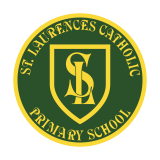 After-School Clubs 2023-2024 (Autumn Term)No Clubs now until after the Christmas holiday St Laurence’s Catholic Primary School NewsletterFriday 15th December 2023‘Developing our gifts and talents for the good of all’Dates for your diaryMonday 18th December – 9.30am Christmas Mass,  2.15pm Year Two and Year Three Christmas CraftTuesday 19th December – Christmas Party Day (own clothes),  Year 5 selected children visit to John Moores                                            University Wednesday 20th December – Non Uniform Day (£1.00),  School Closes at 2pm for end of term Christmas holidayThursday 4th January 2024 – School reopens after Christmas 8.40amTo all our children and families… Have a lovely weekend. Stay safe and well.Mrs Carroll-McKevitt and all the staff of St Laurence’s School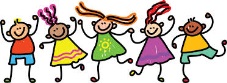 